Vabilo na vpisPozdravljeni bodoče dijakinje in dijaki!Vabimo vas na vpis v 1. letnik gimnazije, ki bo potekal v mali avli Gimnazije Kranj, Koroška cesta 13, v ponedeljek, 19. 6. 2023 in torek, 20. 6. 2023. Vhod iz Slovenskega trga.PONEDELJEK, 19. 6. 2023Priimki, ki se začnejo na črke 	A, B, C, Č,		od 9.00 do 10.00                                      	           		D, E, F, G , H, I        od 10.00 do 11.00  J, K             		od 11.00 do 12.30                                       			L, M	 	        	od 12.30 do 13.30  TOREK, 20. 6. 2023Priimki, ki se začnejo na črke		N, O, P	             od 9.00 do 10.00                     	                        		R, S, Š		od 10.00 do 11.30 	        			      	T, U, V, Z, Ž		od 11.30 do 12.30 Vstopajte skozi vhod, ki gleda na Slovenski trg. Vhod bo ustrezno označen. V avli boste dobili vsa potrebna navodila. Prosimo vas, da se razporeda po urah držite, da ne bo prihajalo do nepotrebne zmede in dolgega  čakanja.S SEBOJ PRINESITE:       osebni identifikacijski dokument iz katerega bodo razvidni točni rojstni podatki (osebna izkaznica, potni list ali rojstni list),fotokopijo zadnjih treh spričeval osnovne šole: 7., 8. in 9. razred),morebitno potrdilo osnovne šole o identifikaciji nadarjenosti (fotokopijo),morebitno odločbo Zavoda za šolstvo, če ste dijak s posebnimi potrebami (fotokopijo), izpolnjeno izjavo o učbeniškem skladu, če si nameravate učbenike izposoditi na šoli,  ter naročilnico za delovne zvezke, berilo in učbenike, če jih boste naročili preko šole v Mladinski knjigi,izpolnjen vprašalnik o šolski malici (če boste malicali v šoli). Zaradi visokega števila prijavljenih kandidatov za šolsko leto 2023/2024 imamo omejitev vpisa. V prvem krogu bo sprejetih 206 kandidatov. Tisti, ki boste imeli premalo točk za sprejem v prvem krogu, boste lahko kandidirali za prosta mesta v drugem krogu, ko bo na voljo še 29 vpisnih mest. Če boste imeli premalo točk za vpis v prvem krogu, boste izpolnili anketni vprašalnik, v katerem boste navedli, na katero srednjo šolo se želite vpisati v drugem krogu. Vse preostale informacije boste dobili ob vpisu.Pošiljamo vam povezavo do spletne ankete, preko katere nam boste sporočili svoje želje glede jezika, začetka ure pouka ipd. Vaše želje bomo upoštevali v največji možni meri. Prosimo vas, da anketo izpolnite do vpisa.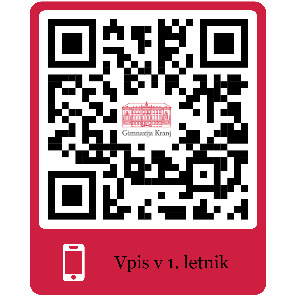 http://anketa.gimkr.si/index.php/289476/lang-sl		Ponujamo še nekaj dodatnih možnosti:Učenje nemščine na dveh nivojih. Poleg osnovnega nivoja, ki je namenjen dijakom brez predznanja, ponujamo možnost nadaljevalnega učenja nemščine za učence, ki so v osnovni šoli že obiskovali pouk tujega jezika kot obvezni izbirni predmet. V šoli je organizirana šolska malica (topli obrok). Vsak dan je na voljo 5 različnih menijev in dietni meni. Če želite malicati v šoli, izpolnite priložen obrazec za prijavo na šolsko malico in ga prinesite s sabo na vpis.Tretja možnost je sodelovanje s pevskim zborom in orkestrom Gimnazije Kranj. Vabilo v zbora in orkester je v prilogi. DIJAŠKA IZKAZNICAFotografijo za dijaško izkaznico potrebujemo v elektronski obliki. Skenirane fotografije čim prej pošljite na fotogimkr@gmail.com. Ker dijaška izkaznica velja tudi kot osebni dokument, priporočamo, da izberete temu primerno fotografijo (kot na osebni izkaznici). Veselimo  se srečanja z vami. Lep pozdrav in kmalu nasvidenje!Šolska svetovalna služba:						Ravnatelj:Tanja Varjačič, univ. dipl. ped. in prof. soc.			            	mag. Aljoša BrlogarPriloge:Vabilo v zbora in orkesterMladinska knjiga - naročilnica za učbenike in delovne zvezkeIzjava o učbeniškem skladuObrazec za prijavo na šolsko malico